Second Grade Supply List Sprunica Elementary 2021-2022Welcome to 2nd Grade! We are looking forward to a fun and exciting year of learning! Thank you SO much for all your help in getting your child ready for 2nd grade. For the 2nd grade Classroom Your Child Needs:1 - 1 inch three-ring binder WITH clear plastic outer pockets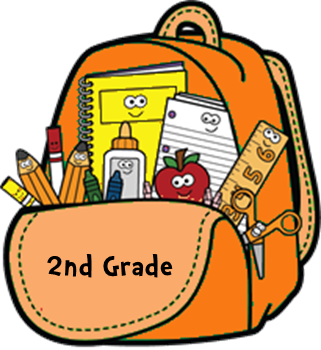 1 - 20 count page protectors 4 - folders WITH PRONGS2 - wide-ruled spiral notebooks1 - pencil pouch; label with your child’s name(the pencil pouch will serve as your child’s classroom money wallet)2 - small glue sticks1 - 2 count black dry erase markers1-  24 count crayons1 – 12 count colored pencils1 - 10 count markers 1 –  pair of scissors 2 - roll of paper towel1 - hand sanitizer1 - disinfectant wipesEach child will need a book bag. Please NO book bags with wheels.1- gallon size baggies1-pair of headphones Wishlist Items:LifeSavers candy/mints/gum (We use this for rewards and concentration.)Post-It notes1 - pack Dixon Ticonderoga pencilsSupplies for Art, Music, and PE:2- disinfecting wipes 1- 4 count glue sticksSupplies for Science:1- gallon size baggies